Ciaspe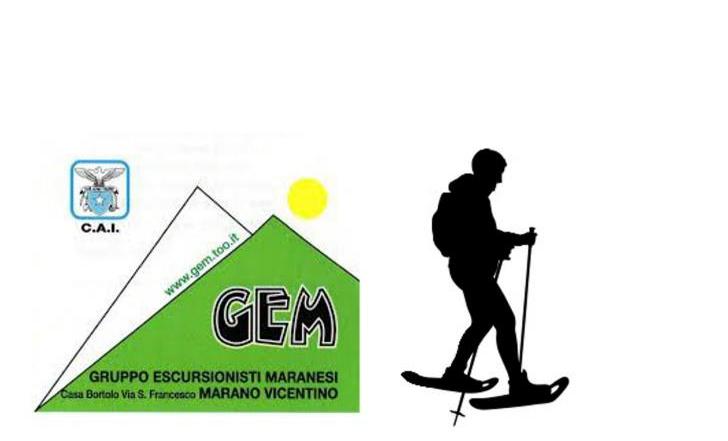 2020Domenica 26 Gennaio 2020ALTIPIANO DEI SETTE COMUNI, MONTE LISSEROre 7.30 Partenza da dietro la chiesa di Marano Vicentino per Asiago – Gallio – Foza – località Stoner m. 1060             (sosta caffe)Ore 9.30 Partenza per contrà Godenella, contrà Marinelli, contrà Lerchè, monte Lisser m.1633Ore 12.00 Pausa pranzo al sacco Ore 13.00 inizio ritorno in comoda strada fino ad arrivare a contra Marinelli, contrà Godenella e rientro a Stoner.    Ore 16,00 circa Partenza per il rientro a Marano.Note tecniche: Percorso su strade e sentieri di montagnaDislivello in salita 600 mtOre di cammino 5.30, 6.00Obbligatori i ramponcini. (le ciaspe vediamo il Giorno prima) Il percorso può variare in base al meteo.                       Per iscrizioni martedì 21 Gennaio in sede GEM                       Se raggiungiamo un buon numero c’è la possibilità del pullman Per info: Tonello Roberto 3452280380               Novella Ivana     3803582606